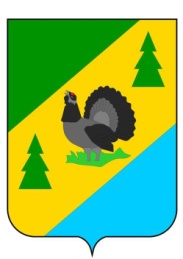 РОССИЙСКАЯ ФЕДЕРАЦИЯИРКУТСКАЯ ОБЛАСТЬАЛЗАМАЙСКОЕ МУНИЦИПАЛЬНОЕ ОБРАЗОВАНИЕАДМИНИСТРАЦИЯПОСТАНОВЛЕНИЕ  № 19г. Алзамайот 19 февраля 2020 г.     В соответствии с пунктом 4 части 1 статьи 14 Федерального закона от 06.10.2020 г.             № 131-ФЗ «Об общих принципах организации местного самоуправления в Российской Федерации», пунктом 2 части 1 статьи 6 Федерального закона от 27.07.2010 г. № 190-ФЗ               «О теплоснабжении», главой XI постановления Правительства  Российской Федерации                  от 08.08.2012 г. № 808 «Об организации  теплоснабжения в Российской  Федерации  и о внесении  изменений в некоторые  акты Правительства  Российской Федерации», руководствуясь статьями 6, 47 Устава Алзамайского муниципального образования, администрация Алзамайского муниципального образования	ПОСТАНОВЛЯЕТ:1. Утвердить Порядок рассмотрения обращений потребителей по вопросам надежности теплоснабжения в Алзамайском муниципальном образовании согласно Приложению.2. Настоящее постановление опубликовать в газете «Вестник Алзамайского муниципального образования» и разместить на официальном сайте администрации Алзамайского муниципального образования www.alzamai.ru.Глава Алзамайского муниципального образования                                                                                  А.В. Лебедев                                                                                                                                                                                                                                                                                                                                                                                                                                                                                                                                                                                                                                                                                                                 ПОРЯДОК
подачи и рассмотрения обращений потребителей по вопросам надежности теплоснабжения     в Алзамайском муниципальном образованииДля оперативного рассмотрения обращений потребителей по вопросам надежности теплоснабжения на территории Алзамайского муниципального образования назначаются должностные лица, осуществляющие ежедневное принятие и рассмотрение обращений потребителей.Для информирования потребителей о порядке подачи обращений и перечне необходимых документов указанная информация размещена на официальном сайте Алзамайского муниципального образования, а также на информационных стендах администрации Алзамайского муниципального образования.Обращения юридических лиц принимаются к рассмотрению при наличии заключенного договора теплоснабжения, обращения потребителей-граждан принимаются к рассмотрению независимо от наличия заключенного в письменной форме договора теплоснабжения. Обращения могут подаваться потребителями в письменной форме по адресу: 665160, Иркутская область, Нижнеудинский район, г. Алзамай, ул. Первомайская, 119, а в течение отопительного периода - в устной форме, в том числе по телефону: 8 (39557) 6-17-79.Обращение, полученное должностным лицом органа местного самоуправления, регистрируется в журнале регистрации жалоб (обращений) (приложение № 1).После регистрации обращения должностное лицо органа местного самоуправления обязано: -  определить характер обращения (при необходимости уточнить его у потребителя);- определить теплоснабжающую и (или) теплосетевую организацию, обеспечивающие теплоснабжение данного потребителя;- проверить достоверность представленных потребителем документов, подтверждающих факты, изложенные в его обращении;- в течение 2 рабочих дней (в течение 3 часов - в отопительный период) с момента регистрации обращения направить его копию (уведомить) в теплоснабжающую и (или) теплосетевую организацию и направить запрос о возможных технических причинах отклонения параметров надежности теплоснабжения, при этом дату отправки запроса зарегистрировать в журнале регистрации жалоб (обращений).Теплоснабжающая (теплосетевая) организация обязана ответить на запрос должностного лица органа местного самоуправления в течение 3 дней (в течение 3 часов - в отопительный период) со времени получения. В случае неполучения ответа на запрос в указанный срок должностное лицо органа местного самоуправления в течение 3 часов информирует об этом органы прокуратуры.После получения ответа от теплоснабжающей (теплосетевой) организации должностное лицо органа местного самоуправления в течение 3 дней (в течение 6 часов - в отопительный период) обязано:- совместно с теплоснабжающей (теплосетевой) организацией определить причины нарушения параметров надежности теплоснабжения;- установить, имеются ли подобные обращения (жалобы) от других потребителей, теплоснабжение которых осуществляется с использованием тех же объектов;- проверить наличие подобных обращений в прошлом по данным объектам;- при необходимости провести выездную проверку обоснованности обращений потребителей;- при подтверждении фактов, изложенных в обращениях потребителей, вынести теплоснабжающей (теплосетевой) организации предписание о немедленном устранении причин ухудшения параметров теплоснабжения с указанием сроков проведения этих мероприятий. Ответ на обращение потребителя должен быть представлен в течение 5 рабочих дней      (в течение 24 часов - в отопительный период) с момента его поступления. Дата и время отправки должна быть отмечена в журнале регистрации жалоб (обращений).Должностное лицо органа местного самоуправления обязано проконтролировать исполнение предписания теплоснабжающей (теплосетевой) организацией.Теплоснабжающая (теплосетевая) организация вправе обжаловать вынесенное предписание главе Алзамайского муниципального образования, а также в судебном порядке.Об утверждении  Порядка подачи и рассмотрения обращений потребителей по вопросам надежности теплоснабжения в Алзамайском муниципальном образованииПриложение к постановлению администрации Алзамайского муниципального образования от 19.02.2020 г. № 19______Начальник отдела по жилищным, архитектурно-строительным вопросам и оказанию услуг ЖКХадминистрации Алзамайского муниципального образования                                                 Л.П. Филатова